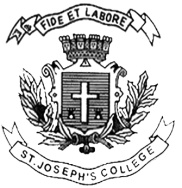 ST. JOSEPH’S COLLEGE (AUTONOMOUS), BANGALORE-27BVOC FILMMAKING/ ANIMATION - II SEMESTERSEMESTER SUPPLEMENTARY EXAMINATION: APRIL 2019VO 2116 – Language – IITime- 2 1/2 hrs									Max Marks-70This paper consists of ONE printed page and TWO parts	Answer any SIX of the following in about150 words each.	(6 x 5 = 30)Explain rise and fall in action in developing a plot.Elucidate on any three different forms of writing non-fiction.Write short notes on Summary and Description.What are themes? How are they developed in reading stories?Highlight the difference between an author and a narrator.What is imagery? How do you identify them in written work?What is the difference between a simile and metaphor? Give an example for each.Answer any FOUR of the following in about 300 words each.	 (4 x 10 = 40)Illustrate and explain the progression of a plot with reference to the novel covered in class.Explain the different genres of writing. How have some of those genres become successful in gathering good number of readers?What are our major realizations in reading Manto’s ‘Thanda Gosht’?What is blogging? What are its advantages for budding writers?What are symbols? What are the major symbols portrayed in Anton Chekov’s ‘The Bet’?**********							VO 2116_A_19